SOUTH AFRICAN NETWORK FOR COASTAL AND OCEANIC RESEARCH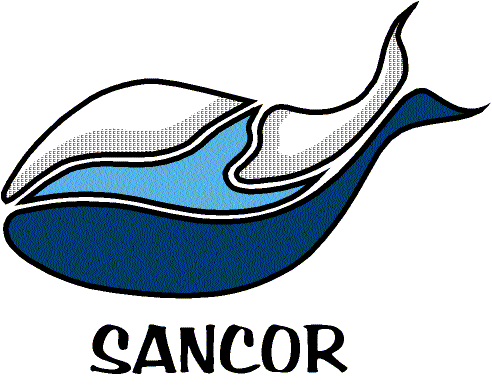 NOMINATION FORM FOR THE MARINE AND COASTAL COMMUNICATOR OF THE YEAR AWARD 2017Please submit this form and the nominee’s CV by e-mail to:  Sancor@daff.gov.za by 28 February 2017.Contact Information of Proposer/NominatorContact Information of Proposer/NominatorContact Information of Proposer/NominatorContact Information of Proposer/NominatorNameTelephoneCell phone numberE-mail addressWhat is your relationship with the nominee?Details of Nominee for Communicator AwardDetails of Nominee for Communicator AwardDetails of Nominee for Communicator AwardDetails of Nominee for Communicator AwardNameTelephoneCell phone numberE-mail addressAward Category:please highlight accordinglyProfessional (journalists, environmental educators, etc.)Community (volunteers, etc.)ScientificCurrent Employment        Present employer        Job description (brief)        Job description (brief)        Job description (brief)        Job description (brief)List significant popular talks given, and/or publications and/or resource materials produced, by the nominee during the last 5 years. Where practical, examples of resource materials should accompany the motivation.List significant popular talks given, and/or publications and/or resource materials produced, by the nominee during the last 5 years. Where practical, examples of resource materials should accompany the motivation.List significant popular talks given, and/or publications and/or resource materials produced, by the nominee during the last 5 years. Where practical, examples of resource materials should accompany the motivation.List significant popular talks given, and/or publications and/or resource materials produced, by the nominee during the last 5 years. Where practical, examples of resource materials should accompany the motivation.Please provide a comprehensive motivation of why you feel that the nominee is a worthy candidate for the award. This motivation should be a maximum of 1500 words. The strength of the motivation generally determines the strength of the candidate.Please provide a comprehensive motivation of why you feel that the nominee is a worthy candidate for the award. This motivation should be a maximum of 1500 words. The strength of the motivation generally determines the strength of the candidate.Please provide a comprehensive motivation of why you feel that the nominee is a worthy candidate for the award. This motivation should be a maximum of 1500 words. The strength of the motivation generally determines the strength of the candidate.Please provide a comprehensive motivation of why you feel that the nominee is a worthy candidate for the award. This motivation should be a maximum of 1500 words. The strength of the motivation generally determines the strength of the candidate.